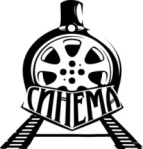 kino-nso.ru                                                                         улица Каинская, 4СинемаСтоимость билета 200 руб. ДЕВЯТЫЙ КАЛИБР Фернандо Пьяцца — успешный адвокат с безупречной репутацией, в отличие от своего отца, у которого было богатое криминальное прошлое. Когда в результате мошенничества со счетов одного из преступных синдикатов пропадает 100 миллионов евро, подозрение падает на Фернандо. Он становится мишенью сразу для двух соперничающих мафиозных кланов. Фернандо должен любыми способами доказать свою непричастность, ведь на кону его жизнь и жизнь еще одно близкого ему человека.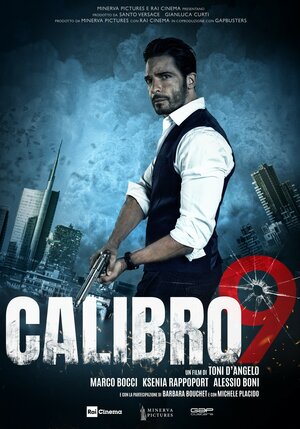 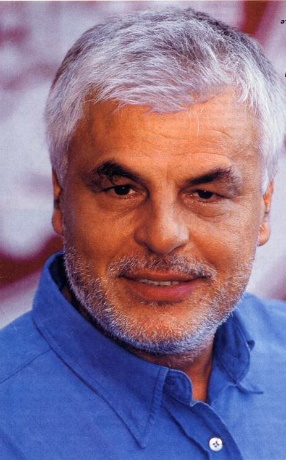 Италия, Бельгия, 2020 г., режиссер: Тони Д*Анджело, жанр: боевик, триллер, криминал, 91 мин. В гл. ролях: Марко Боччи, Ксения Раппопорт, Миккеле Плачидо.Рекомендовано для аудитории старше 18 лет (18+)15 сентября 2021 г.                                                                                                                                 начало в 19-0016 сентября  2021 г.                        начало в 14-00 17 сентября  2021 г.                                                                                                             начало в 19-0018 сентября  2021 г.                                 начало в 16-0019 сентября  2021 г.                                               начало в  19-00 